Okehampton Model Flying Club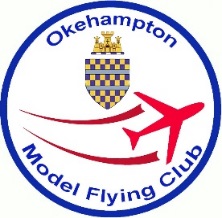      OCCURANCE / INCIDENT   REPORTING  FORM				  Page   1A model related fatality, serious injury or full-size aircraft collision MUST be reported as soon as possible to the BMFA using their form  https://reporting.co.uk/  and the Air Accidents Investigation Branch, (AAIB) 24-hour reporting line 01252 512299 and you must submit this form to the club secretary as soon as possible.If a third party is involved do not admit liability or responsibility, even a simple thing like an apology may affect insurance liability.For official use only;Date of incident;Date of incident;Time of incident;Time of incident;Incident reported by;Incident reported by;Signature;Signature;Address;Address;Address;Address;Post Code;Post Code;Phone No;Phone No;Witness 1 Name;Witness 1 Name;Witness 2 Name;Witness 2 Name;Address;Address;Address;Address;Post Code;Phone No;Post Code;Phone No;Third Party’s Name;Third Party’s Name;Third Party’s Name;Third Party’s Name;Address;Address;Address;Address;Post Code;Post Code;Phone No;Phone No;Full description of incident.  Please include a diagram and Photos;Full description of incident.  Please include a diagram and Photos;Full description of incident.  Please include a diagram and Photos;Full description of incident.  Please include a diagram and Photos;                                                                                                                                                                                                        Continue overleaf …                                                                                                                                                                                                        Continue overleaf …                                                                                                                                                                                                        Continue overleaf …                                                                                                                                                                                                        Continue overleaf …Action taken;Action taken;Action taken;Action taken;                                                                                                                                                                                                     Continue overleaf or additional sheet …                                                                                                                                                                                                     Continue overleaf or additional sheet …                                                                                                                                                                                                     Continue overleaf or additional sheet …                                                                                                                                                                                                     Continue overleaf or additional sheet …Result of action taken;Result of action taken;Result of action taken;Result of action taken;                                                                                                                                                                                                     Continue overleaf or additional sheet …                                                                                                                                                                                                     Continue overleaf or additional sheet …                                                                                                                                                                                                     Continue overleaf or additional sheet …                                                                                                                                                                                                     Continue overleaf or additional sheet …Date & Time BMFA notified, (or if not notified, why not); Date & Time committee action taken and by whom;Date & Time of result of committee action taken;Continued from overleaf …                                                                                            Page   2                                                                                                                                                                                      Continue on additional sheet …